College of Social and Behavioral Sciences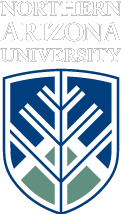 School of Communication			Phone: 928-523-2232PO Box 5619 					Fax: 928-523-1505Flagstaff, AZ 86011-5619Internship Information GuidelinesThank you for your interest in providing one of our students with an internship. Please provide the following information so that we can publish this information in several locations accessible to interested students. Please feel free to respond on this form and send it back to us via email at school.communication@nau.edu. Please copy Norm.Medoff@nau.edu and Kimberly.Mitchell@nau.edu on this email. Organization offering internship: Geary Graphic DesignContact information (name/address/): Katy Geary, Ownerkaty@gearygraphicdesign.com(480) 447-76574234 E. Desert Sky Court, Cave Creek AZ 85331When internship is to take place (Fall, Spring, Summer, Ongoing): Immediate start date preferred with transition to ongoing status depending on performance. Type of Internship Offered (Internship Title and Responsibilities): Graphic DesignerResponsibilities include, but are not limited to, helping manage the business through marketing, client cultivation, and sales while producing a complex range of design mediums for clients. Paid/Unpaid (if paid, please put type of payment e.g. stipend or salary):  UnpaidTotal number of hours of work per week: 6 hoursTotal number of weeks (an academic semester for fall or spring is 16 weeks long, for the summer it is 12 weeks long): 12 weeks – ongoing.Special skills required (e.g. web design, Excel, Powerpoint, etc.): Proficient in Adobe Photoshop, Illustrator and InDesign. Experience developing graphics for marketing materials preferred. Please provide any additional information for interested students: The graphic design projects assigned will be for real clients who will use the materials to help their business grow. Projects may include, but are not limited to:LogosBusiness cardsLetterhead/envelopesBrochuresWebsite graphics (web banner, custom buttons/icons, custom slider images, custom call to action graphics, branding consultation)Social media graphics (custom Facebook cover/profile pic, Twitter and LinkedIn covers, etc.)Graphics for electronic newslettersPowerPoint master and content slide templatesSell sheetsLarge retractable bannersAny type of promotional items (pens, hats, t-shirts, table covers, etc.)New product, service, or event announcements (save the dates, invitations, fact sheets, etc.)In addition to these projects, mentorship in running a small business will be provided throughout the duration of the internship. This may include, but is not limited to:Communicating with clientsCommunicating with vendorsSalesNetworkingMarketing and social mediaStudents must have a minimum of a 2.5 GPA (on a 4.0 scale) and be seniors (89 credit hours) in order to qualify for formal internship credit. Students who have not achieved senior status are able to qualify for formal internship credit on a case-by-case basis. Thank for your interest in our students. We look forward to working with you. Norman J. Medoff, Ph.D.			Kimberly MitchellProfessor and Director				Assistant ProfessorInternship Coordinator				Internship CoordinatorSchool of Communication			School of CommunicationCollege of Social and Behavioral Sciences	College of Social and Behavioral SciencesPhone: 928-523-8257				Phone: 928-523-2217